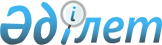 О внесении изменений и дополнения в постановления Правительства Республики Казахстан от 14 декабря 2006 года N 1204 и 15 декабря 2006 года N 1220Постановление Правительства Республики Казахстан от 28 декабря 2007 года N 1312



      Правительство Республики Казахстан 

ПОСТАНОВЛЯЕТ

:




      1. Внести в некоторые решения Правительства Республики Казахстан следующие изменения и дополнение:




      1) в 
 постановлении 
 Правительства Республики Казахстан от 14 декабря 2006 года N 1204 "О реализации Закона Республики Казахстан "О республиканском бюджете на 2007 год":



      в приложении 1 к указанному постановлению:



      в разделе II "Затраты":



      функциональной группы 13 "Прочие":



      в подфункции 04 "Регулирование естественных монополий":



      по администратору 203 "Агентство Республики Казахстан по регулированию естественных монополий":



      по бюджетной программе 001 "Обеспечение регулирования, контроля деятельности субъектов естественной монополии":



      в подпрограмме 001 "Аппарат центрального органа" цифры "732628" заменить цифрами "688628";



      в подпрограмме 009 "Материально-техническое оснащение государственных органов" цифры "8209" заменить цифрами "52209";




      2) в 
 постановлении 
 Правительства Республики Казахстан от 15 декабря 2006 года N 1220 "Об утверждении паспортов республиканских бюджетных программ на 2007 год":



      в 
 приложении 41 
 к указанному постановлению:



      графу 5 строки, порядковый номер 5, таблицы пункта 6 "План мероприятий по реализации бюджетной программы" дополнить словами "Приобретение автотранспорта для центрального аппарата Агентства и его территориальных органов".




      2. Признать утратившим силу 
 постановление 
 Правительства Республики Казахстан от 10 сентября 2007 года N 784 "О внесении изменений и дополнения в постановления Правительства Республики Казахстан от 14 декабря 2006 года N 1204 и от 15 декабря 2006 года N 1220".




      3. Настоящее постановление вводится в действие с 1 января 2007 года за исключением пункта 2, который вводится со дня подписания настоящего постановления.

      

Премьер-Министр




      Республики Казахстан


					© 2012. РГП на ПХВ «Институт законодательства и правовой информации Республики Казахстан» Министерства юстиции Республики Казахстан
				